	Application for The Traffic Club of Philadelphia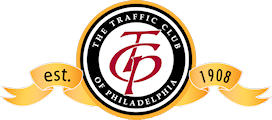  	Annual Scholarship AwardsThe Larry F. Mungiole Scholarship Applicant InformationName: 	Check the appropriate box indicating student status:         Full-time student        Part-time studentAddress:	City:	State:	Zip:	Phone (day):	Phone (evening):		E-mail Address:	College/school:	Program/major:	Years completed in program:	Anticipated graduation date	Advisor (name and phone):	Interests:	Special Financial Needs:	Extra-Curricular participation:	Employer:	Job title:	Supervisor (name and phone):	Traffic Club of Philadelphia Member Information (if applicable)Member’s Name:	Years of Traffic Club Membership:	Applicant’s Relationship to Member:	Academic PerformanceAssemble latest available course grades, including cumulative grade point average, and any other information regarding academic and extra-curricular activities which may assist in this evaluation.EssayCompose a typewritten essay of 350-500 words on the following topic:What goal(s) are you most passionate about and how do you think higher learning will help you achieve your goal(s)?SubmittalMail the completed application, academic performance information, and essay electronically by January 9, 2020 to:John McCreavyEducationThe Traffic Club of Philadelphia609-868-1342jmccreavy@smsrail.com